Администрация Дзержинского районаКрасноярского краяПОСТАНОВЛЕНИЕс. Дзержинское28.01.2022											№ 47-пОб утверждении административного регламента предоставления муниципальной услуги «Принятие решения о подготовке документации по планировке территории».В соответствии с Федеральным законом от 27.07.2010 № 210-ФЗ «Об организации предоставления государственных и муниципальных услуг»,   целях обеспечения доступа граждан и юридических лиц к достоверной информации о муниципальных услугах, руководствуясь статьей 19 Устава района,  ПОСТАНОВЛЯЮ:1. Утвердить административный регламент предоставления муниципальной услуги «Принятие решения о подготовке документации по планировке территории» согласно приложению.2. Постановление администрации Дзержинского района от 25.11.2021 г. №750-п «Об утверждении административного регламента предоставления муниципальной услуги «Принятие решения о подготовке документации по планировке территории» считать утратившим силу.3. Постановление вступает в силу в день, следующий за днем его официального опубликования в  районной газете «Дзержинец».4. Разместить настоящее Постановление на официальном сайте администрации  Дзержинского района,  в сети Интернет.5. Контроль за исполнением настоящего Постановления оставляю за собой.Глава Дзержинского района						В.Н. ДергуновПриложениек постановлению администрации районаот 28.01.2022 № 47-пАдминистративный регламент предоставления муниципальной услуги «Принятие решения о подготовке документации по планировке территории»1. Общие положения1.1 Настоящий административный регламент по предоставлению муниципальной услуги «Принятие решения о подготовке документации по планировке территории» (далее - административный регламент) устанавливает порядок, сроки и последовательность административных процедур при предоставлении муниципальной услуги в соответствии с законодательством Российской Федерации.Настоящий Регламент размещается на Интернет-сайте администрации Дзержинского района http://adm-dzergin.ru , а также на информационных стендах, расположенных в администрации Дзержинского района  по адресу: 663700, Россия, Красноярский край, Дзержинский район, с. Дзержинское ул. Ленина,15.        1.2. Муниципальная услуга предоставляется физическим и юридическим  лицам.От имени заявителя могут выступать физические лица, имеющие право в соответствии с законодательством Российской Федерации либо в силу наделения их заявителями в порядке, установленном законодательством Российской Федерации, полномочиями выступать от их имени (далее - заявители).Решения о подготовке документации по планировке территории принимаются уполномоченными федеральными органами исполнительной власти, органами исполнительной власти субъекта Российской Федерации, органами местного самоуправления, а также решения о подготовке документации по планировке территории принимаются самостоятельно:1) лицами, с которыми заключены договоры о комплексном развитии территории;2) правообладателями существующих линейных объектов, подлежащих реконструкции, в случае подготовки документации по планировке территории в целях их реконструкции (за исключением случая, указанного в части 12.12 ст. 45 ГрК РФ);3) субъектами естественных монополий, организациями коммунального комплекса в случае подготовки документации по планировке территории для размещения объектов федерального значения, объектов регионального значения, объектов местного значения (за исключением случая, указанного в части 12.12 ст. 45 ГрК РФ);4) садоводческим или огородническим некоммерческим товариществом в отношении земельного участка, предоставленного такому товариществу для ведения садоводства или огородничества.(далее- заинтересованные лица)        В случае принятия решения о подготовке документации по планировке территории Администрация района или вышеуказанные заинтересованные лица, в течение десяти дней со дня принятия такого решения направляют уведомление о принятом решении главе поселения, применительно к территориям которых принято такое решение.        Решение о подготовке документации по планировке территории применительно к территории поселения, (за исключением случаев, указанных в частях 2 - 4.2 и 5.2 статьи 45 ГрК РФ), принимается органом местного самоуправления поселения, по инициативе указанного органа либо на основании предложений физических или юридических лиц о подготовке документации по планировке территории. В случае подготовки документации по планировке территории заинтересованными лицами, , принятие органом местного самоуправления поселения, решения о подготовке документации по планировке территории не требуется.1.3. Заявление с прилагаемыми документами предоставляется в администрацию Балахтинского района по выбору Заявителя:- лично (через уполномоченного представителя) в виде бумажного документа по адресу:  с. Дзержинское ул. Ленина,15.;- по почте в виде бумажного документа путем его отправки по адресу: 663700, Россия, Красноярский край, Дзержинский район, с. Дзержинское ул. Ленина,15.- в электронной форме с использованием государственной информационной системы «Портал государственных услуг Российской Федерации» (http://www.gosuslugi.ru/);- через структурное подразделение Краевого государственного бюджетного учреждения «Многофункциональный центр предоставления государственных и муниципальных услуг» по адресу 663700, Россия, Красноярский край, Дзержинский район, село Дзержинское, улица Кирова, 3а, помещение 7 телефон: 8 (800) 200-39-12 (единая справочная служба)+7 (391) 200-39-12 (горячая линия)+7 (39167) 9-06-85 (директор). Режим работы: понедельник, вторник, четверг, пятница: с 09:00 до 18:00среда: с 09:00 до 16:00.1.4. Способы обращения за консультацией по процедуре предоставления муниципальной услуги может осуществляться: - посредством личного обращения;- обращения по телефону;- посредством письменных обращений по почте;- посредством обращений по электронной почте.      1.5. Основными требованиями к консультации заявителей являются:- актуальность;- своевременность;- четкость в изложении материала;- полнота консультирования;- наглядность форм подачи материала;- удобство и доступность.       1.6. Требования к форме и характеру взаимодействия специалистов администрации Дзержинского района с заявителями:при личном обращении заявителей специалист должен представиться, указать фамилию, имя и отчество, сообщить занимаемую должность, самостоятельно дать ответ на заданный заявителем вопрос. В конце консультирования специалист отдела, осуществляющий консультирование, должен кратко подвести итоги и перечислить меры, которые следует принять заявителю (кто именно, когда и что должен сделать).Ответ на письменные обращения и обращения по электронной почте дается в простой, четкой и понятной форме с указанием фамилии и инициалов, номера телефона специалиста отдела, исполнившего ответ на обращение. Ответ на письменное обращение подписывается Главой района либо уполномоченным должностным лицом. 1.7. При ответах на телефонные звонки специалист в вежливой форме четко и подробно информирует обратившихся по интересующим их вопросам. При невозможности специалиста, принявшего звонок, самостоятельно ответить на поставленный вопрос, телефонный звонок должен быть переадресован (переведен) на другого специалиста или обратившемуся гражданину должен быть сообщен телефонный номер, по которому можно получить необходимую информацию.1.8. Место нахождения администрации района: 663700, Россия, Красноярский край, Дзержинский район, с. Дзержинское ул. Ленина ,15. Почтовый адрес: 663700, Россия, Красноярский край, Дзержинский район, с. Дзержинское ул. Ленина ,15.Приёмные дни: понедельник - пятницаГрафик работы: с 8:00 до 16:00, (обеденный перерыв с 12:00 до13:00), выходные дни: суббота, воскресенье. Телефон/факс: (8 39167)9-06-16, адрес электронной почты  dzergin@krasmail.ru1.9. Информация о месте нахождения и графике работы многофункциональных центров предоставления государственных и муниципальных услуг может быть получена на официальном сайте краевого государственного бюджетного учреждения «Многофункциональный центр предоставления государственных и муниципальных услуг» в сети Интернет www.24mfc.ru или по телефону 8 (391) 220-66-77, 7 (39167) 9-06-85.2. Стандарт предоставления муниципальной услуги 2.1. Наименование муниципальной услуги: «Принятие решения о подготовке документации по планировке территории» (далее - муниципальная услуга).2.2. Муниципальная услуга предоставляется Администрацией Дзержинского района (далее - администрация района).2.3. Результатом предоставления муниципальной услуги является:-  постановление администрации района о подготовке документации по планировке территории;- отказ в предоставлении муниципальной услуги.2.4. Срок предоставления муниципальной услуги - 30 дней со дня получения заявления в администрации района. 2.5. Правовые основания для предоставления муниципальной услуги:- Конституция Российской Федерации;- Градостроительный кодекс Российской Федерации;- Федеральный закон от 29.12.2004 № 191-ФЗ «О введении в действие Градостроительного кодекса Российской Федерации»;- Федеральный закон от 06.10.2003 № 131-ФЗ «Об общих принципах организации местного самоуправления в Российской Федерации»;- Федеральный закон от 27.07.2010 № 210-ФЗ «Об организации предоставления государственных и муниципальных услуг»;- Федеральный закон от 24.11.1995 № 181-ФЗ «О социальной защите инвалидов в Российской Федерации»;- Федеральный закон от 25.06.2002 № 73-ФЗ «Об объектах культурного наследия (памятниках истории и культуры) народов Российской Федерации»;- Постановление Правительства Российской Федерации от 30.04.2014 № 403 «Об исчерпывающем перечне процедур в сфере жилищного строительства»;- Закон Красноярского края от 23.04.2009 № 8-3166 «Об объектах культурного наследия (памятниках истории и культуры) народов Российской Федерации, расположенных на территории Красноярского края»;- Устав Дзержинского района;2.6. Исчерпывающий перечень документов, необходимых для предоставления муниципальной услуги (далее - документы):1) заявление установленного образца (приложение № 1);2) копия документа, удостоверяющего личность заявителя (для физических лиц);3) копия документа, удостоверяющего права (полномочия) представителя физического или юридического лица, если с заявлением обращается представитель заявителя;4) заверенные копии учредительных документов, а также дополнений и изменений к ним (для юридических лиц);5) правоустанавливающие документы на земельный участок, права на который не зарегистрированы в Едином государственном реестре недвижимости.В случае если для предоставления муниципальной услуги необходима обработка персональных данных лица, не являющегося заявителем, и если в соответствии с федеральным законом обработка таких персональных данных может осуществляться с согласия указанного лица, при обращении за получением муниципальной услуги заявитель дополнительно представляет документы, подтверждающие получение согласия указанного лица или его законного представителя на обработку персональных данных указанного лица. Документы, подтверждающие получение согласия, могут быть представлены в том числе в форме электронного документа.2.6.1. Заявитель вправе представить по собственной инициативе следующие документы:1) выписка из Единого государственного реестра юридических лиц, выданная не ранее чем за 1 месяц до даты подачи заявления (для юридических лиц);2) выписка из Единого государственного реестра индивидуальных предпринимателей, выданная не ранее чем за 1 месяц до даты подачи заявления (для индивидуальных предпринимателей);3) правоустанавливающие документы на земельный участок, права на который зарегистрированы в Едином государственном реестре невидимости.Если документы, указанные в пункте 2.6.1 заявителем не были представлены, то они подлежат представлению в рамках межведомственного информационного взаимодействия.2.6.2. Запрещено требовать от заявителя:- представления документов и информации или осуществления действий, представление или осуществление которых не предусмотрено нормативными правовыми актами, регулирующими отношения, возникающие в связи с предоставлением муниципальной услуги;- представления документов и информации, которые в соответствии с нормативными правовыми актами Российской Федерации, нормативными правовыми актами субъектов Российской Федерации и муниципальными правовыми актами находятся в распоряжении государственных органов, предоставляющих государственную услугу, иных государственных органов, органов местного самоуправления и (или) подведомственных государственным органам и органам местного самоуправления организаций, участвующих в предоставлении государственных или муниципальных услуг, за исключением документов, указанных в части 6 статьи 7 Федерального закона от 27.07.2010 № 210-ФЗ «Об организации предоставления государственных и муниципальных услуг».2.7. Исчерпывающий перечень оснований для отказа в приеме документов, необходимых для предоставления муниципальной услуги:1) текст документа написан неразборчиво, без указания фамилии, имени, отчества физического лица (наименования юридического лица);2) в документах имеются подчистки, подписки, зачеркнутые слова и иные не оговоренные исправления.3) выявление неподлинной электронной подписи в электронных документах.2.7.1. Общие требования к оформлению документов, представляемых для получения муниципальной услуги:1) заявитель заполняет заявление на листе белого цвета формата А4 рукописным (чернилами или пастой синего цвета) или машинописным способом на русском языке;2) заявитель в нижней части заявления разборчиво от руки (чернилами или пастой) указывает свои фамилию, имя, отчество, должность (полностью) и дату подачи заявления, а также заверяет его печатью юридического лица;3) числа и сроки для понимания документа должны быть обозначены арабскими цифрами, а в скобках - словами. Наименование заявителя, наименование объекта капитального строительства, его адрес и (или) местонахождение должны быть написаны полностью, разборчивым почерком;4) исправления и подчистки в заявлении не допускаются.2.8. Исчерпывающий перечень оснований для отказа в предоставлении муниципальной услуги:1) отсутствие документов, указанных в пункте 2.6 настоящего Регламента;3) в случае, когда решение о подготовке документации по планировке территории (далее-ДПТ) принимается заинтересованными лицами, указанными в части 1.1. статьи 45 ГрК РФ;4) в случае, когда поступило заявление о подготовке ДПТ (за исключением случая, предусмотренного частью 6 статьи 18 ГрК РФ), предусматривающей  размещение объектов федерального назначения в областях, указанных в части 1 стати 10 ГрК РФ, документами территориального планирования двух и более субъектов Российский Федерации (при их наличии), объектов регионального значения в областях, указанных в части 3 статьи 14 ГрК РФ , объектов местного значения муниципального района в областях, указанных в пункте 1 части 3 статьи 19 ГрК РФ, объектов местного значения поселения в областях, указанных в пункте 1 части 5 статьи 23 ГрК РФ, если размещение таких объектов не предусмотрено соответственно документами территориального планирования данных территорий.2.9. Предоставление муниципальной услуги осуществляется без взимания платы.2.10. Максимальный срок ожидания в очереди при подаче заявления о предоставлении муниципальной услуги составляет не более 30 минут.Максимальный срок ожидания в очереди при получении результата предоставления муниципальной услуги составляет не более 30 минут.2.11. Срок регистрации заявления о предоставлении муниципальной услуги составляет 1 рабочий день со дня поступления заявления и документов.2.12. Требования к помещениям, в которых предоставляется муниципальная услуга:Помещения для предоставления муниципальной услуги размещаются преимущественно на первом этаже здания. Помещения оборудуются пандусами или подъемными устройствами для обеспечения доступа инвалидов на креслах-колясках, санитарно-техническими помещениями (доступными для инвалидов), расширенными проходами, позволяющими обеспечить беспрепятственный доступ заявителей, включая заявителей, использующих кресла-коляски. В помещениях предоставления муниципальной услуги расположение интерьера, подбор и расстановка приборов и устройств, технологического и иного оборудования должно соответствовать пределам, установленным для зоны досягаемости заявителей, находящихся в креслах-колясках. Рабочее место специалиста оснащается настенной вывеской или настольной табличкой с указанием фамилии, имени, отчества и должности. Места для заполнения документов оборудуются стульями, столами, обеспечиваются раздаточными информационными материалами, письменными принадлежностями.Специалисты при необходимости оказывают инвалидам помощь, необходимую для получения в доступной для них форме информации о правилах предоставления услуги, в том числе об оформлении необходимых для получения услуги документов, о совершении ими других необходимых для получения услуги действий.На информационных стендах размещаются информация о порядке и условиях предоставления муниципальной услуги, образцы заполнения заявлений и перечень документов, необходимых для предоставления муниципальной услуги.Места ожидания предоставления муниципальной услуги оборудуются стульями, кресельными секциями или скамьями. В местах ожидания предоставления муниципальной услуги предусматриваются доступные места общественного пользования (туалеты).Места предоставления муниципальной услуги оборудуются средствами пожаротушения и оповещения о возникновении чрезвычайной ситуации. На видном месте размещаются схемы размещения средств пожаротушения и путей эвакуации посетителей и специалистов.При наличии на территории, мест для парковки автотранспортных средств, выделяется не менее 10 процентов мест (но не менее одного места) для парковки специальных автотранспортных средств инвалидов. В администрации района обеспечивается:- допуск на объект сурдопереводчика, тифлосурдопереводчика;-сопровождение инвалидов, имеющих стойкие нарушения функции зрения и самостоятельного передвижения;- допуск собаки-проводника при наличии документа, подтверждающего её специальное обучение, выданного по форме и в порядке, установленных федеральным органом исполнительной власти, осуществляющим функции по выработке и реализации государственной политики и нормативно-правовому регулированию в сфере социальной защиты населения;- предоставление инвалидам по слуху услуги с использованием русского жестового языка, в том числе специалистами диспетчерской службы видеотелефонной связи для инвалидов по слуху Красноярского края.Услуги диспетчерской службы для инвалидов по слуху предоставляет оператор-сурдопереводчик Красноярского регионального отделения Общероссийской организации инвалидов «Всероссийское общество глухих», который располагается по адресу: г.Красноярск, ул.Карла Маркса, д.40 (второй этаж). Режим работы: ежедневно с 09.00 до 18.00 часов (кроме выходных и праздничных дней). Телефон/факс: 8(391)227-55-44. Мобильный телефон (SMS) : 8-965-900-57-26. E-mail: kraivog@mail.ru. Skype: kraivog. ooVoo: kraivog. На информационном стенде в администрации размещаются следующие информационные материалы:- сведения о перечне предоставляемой муниципальной услуге;- образцы документов.- адрес, номера телефонов и факса, график работы, адрес электронной почты администрации и учреждения;- административный регламент;- адрес официального сайта администрации в сети Интернет, содержащего информацию о предоставлении муниципальной услуги;- порядок получения информации заявителями по вопросам предоставления муниципальной услуги, в том числе о ходе предоставления муниципальной услуги;- перечень оснований для отказа в предоставлении муниципальной услуги;- порядок обжалования действий (бездействия) и решений, осуществляемых (принятых) в ходе предоставления муниципальной услуги;- необходимая оперативная информация о предоставлении муниципальной услуги.Текст материалов, размещаемых на стендах, должен быть напечатан удобным для чтения шрифтом, основные моменты и наиболее важные места выделены.2.13. Показателями доступности и качества муниципальной услуги являются:2.13.1. Доступность муниципальной услуги:1) простота и рациональность процесса предоставления муниципальной услуги;2) ясность и качество информации о порядке предоставления муниципальной услуги.2.13.2. Качество предоставления муниципальной услуги:1) показатели точности обработки данных специалистами;2) правильность оформления документов специалистами;3) качество процесса обслуживания заявителей.2.14. Особенности предоставления муниципальной услуги в многофункциональном центре и особенности предоставления муниципальной услуги в электронной форме.Прием и регистрация заявления с документами Заявителя по его выбору может быть осуществлена через структурное подразделение Краевого государственного бюджетного учреждения «Многофункциональный центр предоставления государственных и муниципальных услуг»  по адресу:663700, Россия, Красноярский край, Дзержинский район, село Дзержинское, улица Кирова, 3а, помещение 7 телефон: 8 (800) 200-39-12 (единая справочная служба)+7 (391) 200-39-12 (горячая линия)+7 (39167) 9-06-85 (директор). Режим работы: понедельник, вторник, четверг, пятница: с 09:00 до 18:00среда: с 09:00 до 16:00.Муниципальная услуга может быть получена заявителем в электронной форме с использованием государственной информационной системы «Портал государственных услуг Российской Федерации» (http://www.gosuslugi.ru/).3. Состав, последовательность и сроки выполнения административных процедур, требования к порядку их выполнения, в том числе особенности выполнения административных процедур в электронной форме, а также особенности выполнения административных процедур в многофункциональных центрах3.1. Предоставление муниципальной услуги включает в себя следующие административные процедуры:1) прием и регистрация заявления и прилагаемых документов, предусмотренных пунктом 2.6 настоящего Регламента;2) рассмотрение заявления и прилагаемых документов, выдача письма об отказе в предоставлении муниципальной услуги;3) подготовка, принятие постановления администрации района о подготовке документации по планировке территории;3) выдача копии постановления администрации района о подготовке документации по планировке территории.3.2. Прием и регистрация заявления и прилагаемых документов.3.2.1. Основанием для начала административной процедуры является поступление заявления и прилагаемых документов в администрацию района.3.2.2. Ответственным исполнителем за выполнение административной процедуры является сотрудник общего отдела.3.2.3. Специалист общего отдела регистрирует поступившее заявление с прилагаемыми к нему документами либо возвращает заявителю при наличии оснований для отказа в приеме документов, предусмотренных пунктом 2.7 настоящего Регламента, такое заявление.3.2.4. Результатом административной процедуры является регистрация поступившего заявления с приложенными документами.3.2.5. Срок выполнения административной процедуры составляет 1 день со дня поступления заявления.3.3. Рассмотрение заявления и прилагаемых документов, выдача письма об отказе в предоставлении муниципальной услуги.3.3.1. Основанием для начала административной процедуры является поступление зарегистрированного заявления и прилагаемых документов специалисту в области архитектуры и градостроительства.3.3.2. Ответственным исполнителем за выполнение административной процедуры является специалист в области архитектуры и градостроительства.3.3.3. Специалист в области архитектуры и градостроительства после получения заявления о принятии решения о подготовке документации по планировке территории и прилагаемых документов осуществляет следующие административные действия:1) осуществляет проверку полноты содержащейся в заявлении информации;2) проверяет комплектность документов, предусмотренных пунктом 2.6 настоящего Регламента.3.3.4. При отсутствии документов, предусмотренных пунктом 2.6.1 настоящего Регламента, специалист в области архитектуры и градостроительства в течение 3 рабочих дней со дня поступления зарегистрированного заявления  специалисту в области архитектуры и градостроительства запрашивает их в рамках межведомственного взаимодействия в порядке, предусмотренном Федеральным законом от 27.07.2010 № 210-ФЗ «Об организации предоставления государственных и муниципальных услуг».Межведомственный запрос может быть направлен с использованием единой системы межведомственного электронного взаимодействия путем направления межведомственного запроса о предоставлении необходимых сведений в форме электронного (бумажного) документа.При отсутствии технической возможности направления межведомственного запроса о предоставлении необходимых сведений в форме электронного (бумажного) документа с использованием единой системы межведомственного электронного взаимодействия соответствующий межведомственный запрос направляется на бумажном носителе по почте или курьером.3.3.5. При наличии оснований для отказа в предоставлении муниципальной услуги, предусмотренных пунктом 2.8 настоящего Регламента, специалист в области архитектуры и градостроительства в течение 15 дней с момента поступления заявления готовит письмо  об отказе в предоставлении муниципальной услуги (далее - письмо об отказе) с указанием причин отказа и передает его главе района на подпись. Глава района подписывает письмо об отказе в течение 1 рабочего дня. Специалист общего отдела регистрирует подписанное письмо об отказе и в течение двух рабочих дней направляет или выдает его заявителю.  3.3.6. При отсутствии оснований для отказа в предоставлении муниципальной услуги, предусмотренных пунктом 2.8 настоящего Регламента, специалист в области архитектуры и градостроительства осуществляет подготовку проекта постановления администрации района о подготовке документации по планировке территории.3.3.7. Результатом административной процедуры является принятие решения о подготовке проекта постановления администрации района о подготовке документации по планировке территории.3.3.8. Срок выполнения административной процедуры составляет 15 дней со дня поступления заявления.3.4. Подготовка, принятие постановления администрации района о подготовке документации по планировке территории.3.4.1. Основанием для начала административной процедуры является принятие решения о подготовке документации по планировке территории.3.4.2. Ответственным исполнителем за выполнение административной процедуры является специалист в области архитектуры и градостроительства.3.4.3. В течение 3 дней специалист в области архитектуры и градостроительства осуществляет подготовку проекта постановления администрации района о подготовке документации по планировке территории.3.4.5. Подготовленный проект постановления подлежит согласованию в течение 2 рабочих дней с заместителем главы района. 3.4.6. Согласованный проект постановления с заявлением направляется Главе района для подписания постановления о подготовке документации по планировке территории.3.4.7. Результатом административной процедуры является утвержденное постановление администрации района о подготовке документации по планировке территории.3.4.8. Срок выполнения административной процедуры - 11 дней со дня получения межведомственных запросов.3.5. Выдача заверенной в установленном порядке копии постановления администрации района о подготовке документации по планировке территории.3.5.1. Основанием для начала административной процедуры является поступление в общий отдел постановления администрации района о подготовке документации по планировке территории.3.5.2. Ответственным исполнителем за выполнение административной процедуры является специалист общего отдела.3.5.3. В течение 3 рабочих дней со дня поступления в общий отдел постановления администрации района о подготовке документации по планировке территории специалист общего отдела информирует заявителя о принятом решении и необходимости получения копии постановления.3.5.4. Результатом административной процедуры является выдача (направление) заявителю (его представителю) копии постановления администрации района о подготовке документации по планировке территории.3.5.5. Срок выполнения административной процедуры - 3 дня с даты утверждения постановления администрации района.4. Формы контроля за исполнениемадминистративного регламента4.1. Текущий контроль за соблюдением последовательности действий, определенных Регламентом, осуществляется первым заместителем главы района и включает в себя проведение проверок соблюдения и исполнения ответственными лицами (специалистами) действующего законодательства, а также положений Регламента.4.2. Персональная ответственность ответственных лиц (специалистов) закрепляется в соответствующих положениях должностных инструкций.4.3. Контроль за полнотой и качеством предоставления муниципальной услуги включает в себя проведение проверок, выявление и устранение нарушений прав заявителей, рассмотрение, принятие решений и подготовку ответов на обращения заявителей, содержащие жалобы на решения, действия (бездействия) ответственных лиц (специалистов).4.4. По результатам проведенных проверок в случае выявления нарушений прав заявителей по предоставлению муниципальной услуги осуществляется привлечение виновных лиц к ответственности в соответствии с законодательством Российской Федерации.4.5. Проведение проверок может носить плановый характер и внеплановый характер (по конкретному обращению заявителя по предоставлению муниципальной услуги).5. Досудебный (внесудебный) порядок обжалования решений и действий (бездействия) администрации Балахтинского района, муниципальных служащих.5.1. Предметом досудебного (внесудебного) обжалования заявителем являются решения и действия (бездействие) органов, предоставляющих муниципальную услугу, должностного лица органа, муниципального служащего, предоставляющего муниципальную услугу.5.2. Заявитель может обратиться с жалобой, в том числе в следующих случаях:1) нарушение срока регистрации запроса заявителя о предоставлении муниципальной услуги;2) нарушение срока предоставления муниципальной услуги;3) требование у заявителя документов, не предусмотренных нормативными правовыми актами Российской Федерации, нормативными правовыми актами субъектов Российской Федерации, муниципальными правовыми актами для предоставления муниципальной услуги;4) отказ в приеме документов, предоставление которых предусмотрено нормативными правовыми актами Российской Федерации, нормативными правовыми актами субъектов Российской Федерации, муниципальными правовыми актами для предоставления муниципальной услуги, у заявителя;5) отказ в предоставлении муниципальной услуги, если основания отказа не предусмотрены федеральными законами и принятыми в соответствии с ними иными нормативными правовыми актами Российской Федерации, нормативными правовыми актами субъектов Российской Федерации, муниципальными правовыми актами;6) затребование с заявителя при предоставлении муниципальной услуги платы, не предусмотренной нормативными правовыми актами Российской Федерации, нормативными правовыми актами субъектов Российской Федерации, муниципальными правовыми актами;7) отказ органа, предоставляющего муниципальную услугу, должностного лица органа, предоставляющего муниципальную услугу, в исправлении допущенных опечаток и ошибок в выданных в результате предоставления государственной или муниципальной услуги документах либо нарушение установленного срока таких исправлений.5.3. Жалоба подается в письменной форме на бумажном носителе, в электронной форме в орган, предоставляющий муниципальную услугу. Жалобы на решения, принятые должностными лицами, подаются на имя главы района.5.4. Жалоба может быть направлена по почте, через многофункциональный центр, с использованием информационно-телекоммуникационной сети Интернет, единого портала государственных и муниципальных услуг, а также может быть принята при личном приеме заявителя.5.5. Жалоба должна содержать:- наименование органа, предоставляющего муниципальную услугу, фамилию, имя, отчество должностного лица либо муниципального служащего, предоставляющего муниципальную услугу, решения и действия (бездействие) которых обжалуются;- фамилию, имя, отчество (последнее - при наличии), сведения о месте жительства заявителя - физического лица, а также номер (номера) контактного телефона, адрес (адреса) электронной почты (при наличии) и почтовый адрес, по которым должен быть направлен ответ заявителю;- сведения об обжалуемых решениях и действиях (бездействии) органа, предоставляющего муниципальную услугу, должностного лица либо муниципального служащего, предоставляющего муниципальную услугу;- доводы, на основании которых заявитель не согласен с решением и действием (бездействием) органа, предоставляющего муниципальную услугу, должностного лица либо муниципального служащего, предоставляющего муниципальную услугу. Заявителем могут быть представлены документы (при наличии), подтверждающие доводы заявителя, либо их копии.Письменная жалоба должна быть написана разборчивым почерком, не содержать нецензурных выражений.5.6. Жалоба, поступившая в орган, подлежит рассмотрению должностным лицом, наделенным полномочиями по рассмотрению жалоб, в течение пятнадцати рабочих дней со дня ее регистрации, а в случае обжалования отказа органа, предоставляющего муниципальную услугу, должностного лица либо муниципального служащего, предоставляющего муниципальную услугу, в приеме документов у заявителя либо в исправлении допущенных опечаток и ошибок или в случае обжалования нарушения установленного срока таких исправлений - в течение пяти рабочих дней со дня ее регистрации.5.7. Письменные жалобы не рассматриваются в следующих случаях:- в жалобе не указаны фамилия заявителя, направившего обращение, и почтовый адрес, по которому должен быть направлен ответ;- в жалобе содержатся нецензурные либо оскорбительные выражения, угрозы жизни, здоровью и имуществу должностного лица, а также членов его семьи;- текст жалобы не поддается прочтению, о чем сообщается заявителю, направившему жалобу, если его фамилия и почтовый адрес поддаются прочтению, а также сообщается по электронной почте (при наличии такой информации и если указанные данные поддаются прочтению);- жалоба повторяет текст предыдущего обращения, на которое заинтересованному лицу давался письменный ответ по существу, и при этом в жалобе не приводятся новые доводы или обстоятельства. В случае поступления такой жалобы заинтересованному лицу направляется уведомление о ранее данных ответах или копии этих ответов.5.8. По результатам рассмотрения жалобы орган, предоставляющий муниципальную услугу, принимает одно из следующих решений:- удовлетворяет жалобу, в том числе в форме отмены принятого решения, исправления допущенных органом, предоставляющим муниципальную услугу, опечаток и ошибок в выданных в результате предоставления муниципальной услуги документах;- отказывает в удовлетворении жалобы.5.9. Не позднее дня, следующего за днем принятия решения, заявителю в письменной форме и по желанию заявителя в электронной форме направляется мотивированный ответ о результатах рассмотрения жалобы.Приложение № 1к Административному регламенту«Принятие решения о подготовкедокументации по планировке  территории»                               Главе Дзержинского района                               ____________________________________________                                (наименование юридического лица - застройщик                               ____________________________________________                                ОГРН, ИНН; юридический и (или) почтовый адреса;                               ____________________________________________                                  телефон, для физических лиц - адрес, телефон                               ____________________________________________ЗАЯВЛЕНИЕ    Прошу   принять   решение   о подготовке документации по планировкетерритории   в   границах   земельного   участка   с   кадастровым номером_________________________________________________________________,расположенного по адресу: ___________________________________________________________________________________________________________Заявитель __________________/_____________________________________                     (подпись заявителя)                                               (Ф.И.О.)М.П.    Настоящим  даю согласие в соответствии со статьей 9 Федерального закона от 27.07.2006 N 152-ФЗ "О персональных данных" на обработку указанных в заявлении персональных данных, включая сбор, систематизацию, накопление, автоматизированную обработку, хранение, уточнение (обновление, изменение), использование, передачу   по   запросу, обезличивание, блокирование и уничтожение."__" ______________ 20__ г.                           _____________________                                                                             (подпись заявителя)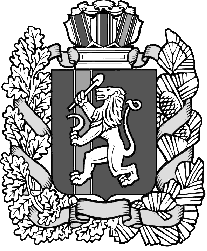 